PERALTA COMMUNITY COLLEGE DISTRICT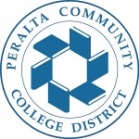 COUNCIL ON INSTRUCTION, PLANNING, AND DEVELOPMENT (CIPD)   CIPD Agenda, Monday, Feb 7, 2022, 1:00pm-3:00pm, via zoom https://cccconfer.zoom.us/j/97452950750Co-Chair: Stephanie Droker, Interim Deputy ChancellorCo-Chair: Heather Sisneros, Laney Curriculum Co-chairNote Taker: Frank Nguyen Le, CoA Curriculum SpecialistAct 1: Review Dec 2021 CIPD meeting minutes (1:00-1:05 pm)ACT 2: Curriculum proposals for review and approval (1:05 pm-1:30pm)Merritt CollegeBerkeley City College, no ItemsCollege of AlamedaLaney CollegeACT 3: Pressing Curriculum Topics (1:30pm-3:00pm)Update on ESOL Curriculum Changes: presented by Laney ESOL and PEAC faculty member, Anne AgardUpdate on PCCD consultation form/process.Update on PCCD CIPD co-chair bylaw.CIPD Evaluation Survey Results 2020-2021Pending District Wide proposals, Dec 2021 CIPD was the deadline of the new college catalog 2021-2022ANTHR 1 and ANTHR 1L title changesESOL 261A: Laney is ready, but CoA will bring to Feb 22HIST Program: CoA will bring to Feb 22SOC 1: Update recommended prepESOL 541B-D, MC is ready, others not, MC agreed to remove them, pending PEAC plan of actionENGL 269B: Laney is ready, but pending CoAESOL 513: MC is ready , but pending other 3 sister colleges: Changed RequisitesESOL 552: MC is ready , but pending other 3 sister colleges: Changed Description and Requisites